 SUPRAŚL ZACHÓD  KARTY STARTOWE WZORCOWEWSZYSTKIE PUNKTY KONTROLNETRASA DŁUGA MARSZTRASA ŚREDNIA MARSZTRASA KRÓTKA MARSZTRASA KRÓTKA  2 RJnOTRASA KRÓTKA  1 RJnOTRASA DŁUGA RJnOTRASA ŚREDNIA RJnOTRASA REKRECYJNA RJnO + MARSZ889076777879808183848687666768697071727374755157585960616263646521-7822-5723-6124-7911-8412-6913-8314-8815-6716-6817-6018-5819-5120-771-642-653-814-715-736-637-728-749-7010-7611-7012-8813-7114-6515-7916-641-612-673-604-775-516-587-598-699-8410-901-642-713-704-765-696-687-678-659-791-612-663-774-515-586-597-628-579-811-802-733-634-725-746-757-888-819-7921-5722-6123-7911-9012-8613-5914-5815-5116-7717-6618-7819-6020-621-812-803-734-635-726-747-888-839-7610-7511-7412-7213-6314-7315-801-792-613-784-665-776-587-598-869-9010-751-792-613-664-515-586-777-678-819-64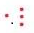 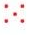 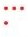 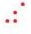 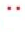 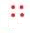 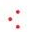 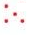 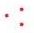 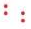 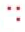 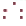 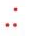 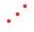 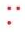 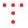 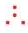 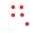 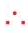 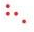 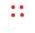 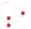 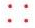 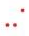 